Pielikums(LLU programmas “Zinātniskās
kapacitātes stiprināšana LLU” nolikumam)LLU programmas “Zinātniskās kapacitātes stiprināšana LLU” PROJEKTA IESNIEGUMSPielikums
(LLU programmas “Zinātniskās kapacitātes
stiprināšana LLU” nolikumam)FINANSĒJUMA TĀME__________. gadamProjekta vadītājs	(V.Uzvārds, paraksts)1.3.Pielikums
(LLU programmas “Zinātniskās kapacitātes stiprināšana LLU” nolikumam)1.4. Pielikums
(LLU programmas “Zinātniskās kapacitātes
stiprināšana LLU” nolikumam)LLU programmas “Zinātniskās kapacitātes stiprināšana LLU” projektu pieteikumu administratīvā atbilstībaZinātnes un projektu attīstības centraprojektu vadītājs/administrators	/v., uzvārds, paraksts/Datums:1.5. Pielikums
(LLU programmas “Zinātniskās
kapacitātes stiprināšana LLU” nolikumam)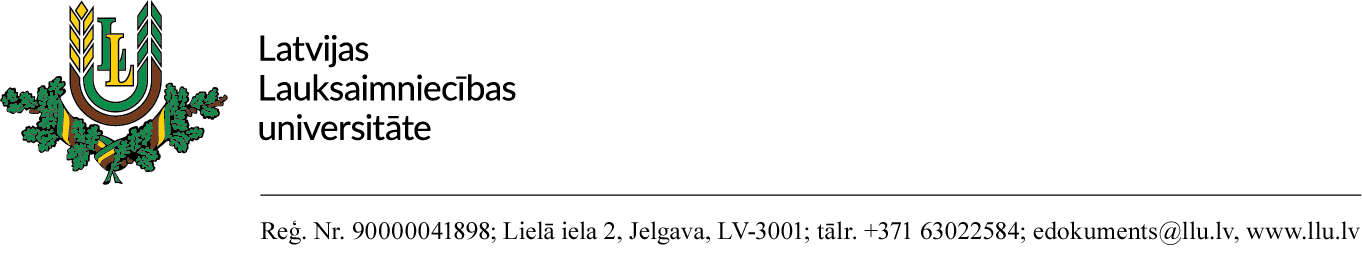 Dokumenta datumsApliecinājums	Pamatojoties uz (datums) Zinātņu prorektora rīkojumu Nr.__________, kurā tika noteikta programmas “LLU pētniecības programmas īstenošana” projektu iesniegumu vērtēšanas komisija, es, (amats, vārds un uzvārds), kā komisijas loceklis (-e), apliecinu:projektu iesniegumu vērtēšanas konfidencialitātes ievērošanu;interešu konflikta neesamību šādiem projektu iesniegumiem:(projekta vadītājs, projekta nosaukums, finansējuma summa)1.6. Pielikums(LLU programmas “Zinātniskās kapacitātes
stiprināšana LLU” nolikumam)Iesniegšanas datumsIesniegšanas datumsIesniegšanas datumsPētniecības virziens un apakšvirziensPētniecības virziens un apakšvirziensPētniecības virziens un apakšvirziensPētniecības virziens un apakšvirziensPētniecības virziens un apakšvirziensPētniecības virziens un apakšvirziensZinātnes nozareZinātnes nozareZinātnes nozareZinātnes nozareProjekta nosaukums latviešu valodāProjekta nosaukums latviešu valodāProjekta nosaukums latviešu valodāProjekta nosaukums latviešu valodāProjekta nosaukums latviešu valodāProjekta nosaukums latviešu valodāProjekta nosaukums latviešu valodāProjekta nosaukums latviešu valodāProjekta nosaukums latviešu valodāProjekta nosaukums latviešu valodāProjekta nosaukums angļu valodāProjekta nosaukums angļu valodāProjekta nosaukums angļu valodāProjekta nosaukums angļu valodāProjekta nosaukums angļu valodāProjekta nosaukums angļu valodāProjekta nosaukums angļu valodāProjekta nosaukums angļu valodāProjekta nosaukums angļu valodāProjekta nosaukums angļu valodāIzpildes termiņš no, līdzIzpildes termiņš no, līdzIzpildes termiņš no, līdzIzpildes termiņš no, līdzProjekta vadītājsProjekta vadītājsProjekta vadītājsProjekta vadītājsProjekta vadītājsProjekta vadītājsAmatsAmatsAmatsAmatsStruktūrvienībaStruktūrvienībaStruktūrvienībaStruktūrvienībaStruktūrvienībaStruktūrvienībaStruktūrvienībaStruktūrvienībaStruktūrvienībaStruktūrvienībaKontakttālrunisKontakttālrunisKontakttālrunisKontakttālrunisKontakttālrunisKontakttālrunise-pasta adresee-pasta adresee-pasta adresee-pasta adreseProjekta saistība ar citiem zinātniskajiem projektiem (sinerģija):Projekta saistība ar citiem zinātniskajiem projektiem (sinerģija):Projekta saistība ar citiem zinātniskajiem projektiem (sinerģija):Projekta saistība ar citiem zinātniskajiem projektiem (sinerģija):Projekta saistība ar citiem zinātniskajiem projektiem (sinerģija):Projekta saistība ar citiem zinātniskajiem projektiem (sinerģija):Projekta saistība ar citiem zinātniskajiem projektiem (sinerģija):Projekta saistība ar citiem zinātniskajiem projektiem (sinerģija):Projekta saistība ar citiem zinātniskajiem projektiem (sinerģija):Projekta saistība ar citiem zinātniskajiem projektiem (sinerģija):Projektam tiek nodrošināta dubultā finansējuma neesamība:Projektam tiek nodrošināta dubultā finansējuma neesamība:Projektam tiek nodrošināta dubultā finansējuma neesamība:Projektam tiek nodrošināta dubultā finansējuma neesamība:Projektam tiek nodrošināta dubultā finansējuma neesamība:Projektam tiek nodrošināta dubultā finansējuma neesamība:Projektam tiek nodrošināta dubultā finansējuma neesamība:Projektam tiek nodrošināta dubultā finansējuma neesamība:Projektam tiek nodrošināta dubultā finansējuma neesamība:Projektam tiek nodrošināta dubultā finansējuma neesamība:1. Nepieciešamais finansējuma apmērs (eiro)1. Nepieciešamais finansējuma apmērs (eiro)1. Nepieciešamais finansējuma apmērs (eiro)1. Nepieciešamais finansējuma apmērs (eiro)1. Nepieciešamais finansējuma apmērs (eiro)1. Nepieciešamais finansējuma apmērs (eiro)1. Nepieciešamais finansējuma apmērs (eiro)2. Projekta apraksts (līdz 2000 rakstu zīmēm): Īsumā raksturot būtiskākās problēmas, kuras tiks risinātas ar projekta palīdzību. Norādīt projekta iespējamo ieguldījumu problēmas risināšanā un kāda ir savstarpējā saistība starp identificēto problēmu/iespēju, definēto mērķi un plānotajām aktivitātēm2. Projekta apraksts (līdz 2000 rakstu zīmēm): Īsumā raksturot būtiskākās problēmas, kuras tiks risinātas ar projekta palīdzību. Norādīt projekta iespējamo ieguldījumu problēmas risināšanā un kāda ir savstarpējā saistība starp identificēto problēmu/iespēju, definēto mērķi un plānotajām aktivitātēm2. Projekta apraksts (līdz 2000 rakstu zīmēm): Īsumā raksturot būtiskākās problēmas, kuras tiks risinātas ar projekta palīdzību. Norādīt projekta iespējamo ieguldījumu problēmas risināšanā un kāda ir savstarpējā saistība starp identificēto problēmu/iespēju, definēto mērķi un plānotajām aktivitātēm2. Projekta apraksts (līdz 2000 rakstu zīmēm): Īsumā raksturot būtiskākās problēmas, kuras tiks risinātas ar projekta palīdzību. Norādīt projekta iespējamo ieguldījumu problēmas risināšanā un kāda ir savstarpējā saistība starp identificēto problēmu/iespēju, definēto mērķi un plānotajām aktivitātēm2. Projekta apraksts (līdz 2000 rakstu zīmēm): Īsumā raksturot būtiskākās problēmas, kuras tiks risinātas ar projekta palīdzību. Norādīt projekta iespējamo ieguldījumu problēmas risināšanā un kāda ir savstarpējā saistība starp identificēto problēmu/iespēju, definēto mērķi un plānotajām aktivitātēm2. Projekta apraksts (līdz 2000 rakstu zīmēm): Īsumā raksturot būtiskākās problēmas, kuras tiks risinātas ar projekta palīdzību. Norādīt projekta iespējamo ieguldījumu problēmas risināšanā un kāda ir savstarpējā saistība starp identificēto problēmu/iespēju, definēto mērķi un plānotajām aktivitātēm2. Projekta apraksts (līdz 2000 rakstu zīmēm): Īsumā raksturot būtiskākās problēmas, kuras tiks risinātas ar projekta palīdzību. Norādīt projekta iespējamo ieguldījumu problēmas risināšanā un kāda ir savstarpējā saistība starp identificēto problēmu/iespēju, definēto mērķi un plānotajām aktivitātēm2. Projekta apraksts (līdz 2000 rakstu zīmēm): Īsumā raksturot būtiskākās problēmas, kuras tiks risinātas ar projekta palīdzību. Norādīt projekta iespējamo ieguldījumu problēmas risināšanā un kāda ir savstarpējā saistība starp identificēto problēmu/iespēju, definēto mērķi un plānotajām aktivitātēm2. Projekta apraksts (līdz 2000 rakstu zīmēm): Īsumā raksturot būtiskākās problēmas, kuras tiks risinātas ar projekta palīdzību. Norādīt projekta iespējamo ieguldījumu problēmas risināšanā un kāda ir savstarpējā saistība starp identificēto problēmu/iespēju, definēto mērķi un plānotajām aktivitātēm2. Projekta apraksts (līdz 2000 rakstu zīmēm): Īsumā raksturot būtiskākās problēmas, kuras tiks risinātas ar projekta palīdzību. Norādīt projekta iespējamo ieguldījumu problēmas risināšanā un kāda ir savstarpējā saistība starp identificēto problēmu/iespēju, definēto mērķi un plānotajām aktivitātēm2.1. Mērķi un uzdevumi2.1. Mērķi un uzdevumi2.1. Mērķi un uzdevumi2.1. Mērķi un uzdevumi2.1. Mērķi un uzdevumi2.1. Mērķi un uzdevumi2.1. Mērķi un uzdevumi2.1. Mērķi un uzdevumi2.1. Mērķi un uzdevumi2.1. Mērķi un uzdevumi2.2. Aktivitātes (uz projekta rezultātu vērstas darbības)2.2. Aktivitātes (uz projekta rezultātu vērstas darbības)2.2. Aktivitātes (uz projekta rezultātu vērstas darbības)2.2. Aktivitātes (uz projekta rezultātu vērstas darbības)2.2. Aktivitātes (uz projekta rezultātu vērstas darbības)2.2. Aktivitātes (uz projekta rezultātu vērstas darbības)2.2. Aktivitātes (uz projekta rezultātu vērstas darbības)2.2. Aktivitātes (uz projekta rezultātu vērstas darbības)2.2. Aktivitātes (uz projekta rezultātu vērstas darbības)2.2. Aktivitātes (uz projekta rezultātu vērstas darbības)2.2.1.2.2.1.2.2.1.2.2.1.2.2.1.2.2.1.2.2.1.2.2.1.2.2.1.2.2.1.2.2.2.2.2.2.2.2.2.2.2.2.2.2.2.2.2.2.2.2.2.2.2.2.2.2.2.2.2.2...............................2.3. Sasniedzamie rezultāti (Norādīt konkrētu sasniedzamo rezultātu zinātnisko vai praktisko nozīmīgumu, plānoto ieguldījumu konkrētā zinātnes virziena attīstībā)2.3. Sasniedzamie rezultāti (Norādīt konkrētu sasniedzamo rezultātu zinātnisko vai praktisko nozīmīgumu, plānoto ieguldījumu konkrētā zinātnes virziena attīstībā)2.3. Sasniedzamie rezultāti (Norādīt konkrētu sasniedzamo rezultātu zinātnisko vai praktisko nozīmīgumu, plānoto ieguldījumu konkrētā zinātnes virziena attīstībā)2.3. Sasniedzamie rezultāti (Norādīt konkrētu sasniedzamo rezultātu zinātnisko vai praktisko nozīmīgumu, plānoto ieguldījumu konkrētā zinātnes virziena attīstībā)2.3. Sasniedzamie rezultāti (Norādīt konkrētu sasniedzamo rezultātu zinātnisko vai praktisko nozīmīgumu, plānoto ieguldījumu konkrētā zinātnes virziena attīstībā)2.3. Sasniedzamie rezultāti (Norādīt konkrētu sasniedzamo rezultātu zinātnisko vai praktisko nozīmīgumu, plānoto ieguldījumu konkrētā zinātnes virziena attīstībā)2.3. Sasniedzamie rezultāti (Norādīt konkrētu sasniedzamo rezultātu zinātnisko vai praktisko nozīmīgumu, plānoto ieguldījumu konkrētā zinātnes virziena attīstībā)2.3. Sasniedzamie rezultāti (Norādīt konkrētu sasniedzamo rezultātu zinātnisko vai praktisko nozīmīgumu, plānoto ieguldījumu konkrētā zinātnes virziena attīstībā)2.3. Sasniedzamie rezultāti (Norādīt konkrētu sasniedzamo rezultātu zinātnisko vai praktisko nozīmīgumu, plānoto ieguldījumu konkrētā zinātnes virziena attīstībā)2.3. Sasniedzamie rezultāti (Norādīt konkrētu sasniedzamo rezultātu zinātnisko vai praktisko nozīmīgumu, plānoto ieguldījumu konkrētā zinātnes virziena attīstībā)Nr.Rezultatīvie rādītāji /detalizēts pamatojums Rezultatīvie rādītāji /detalizēts pamatojums Rezultatīvie rādītāji /detalizēts pamatojums Rezultatīvie rādītāji /detalizēts pamatojums Rezultatīvie rādītāji /detalizēts pamatojums Rezultatīvie rādītāji /detalizēts pamatojums Rezultatīvie rādītāji /detalizēts pamatojums Rezultatīvie rādītāji /detalizēts pamatojums Sasniedzamais rezultāts (skaits)123453. Projekta īstenotāji 3. Projekta īstenotāji 3. Projekta īstenotāji 3. Projekta īstenotāji 3. Projekta īstenotāji 3. Projekta īstenotāji 3. Projekta īstenotāji 3. Projekta īstenotāji 3. Projekta īstenotāji 3. Projekta īstenotāji 3.1. Projekta vadītājs, projekta vadītāja pieredze zinātnisko projektu īstenošanā:3.1. Projekta vadītājs, projekta vadītāja pieredze zinātnisko projektu īstenošanā:3.1. Projekta vadītājs, projekta vadītāja pieredze zinātnisko projektu īstenošanā:3.1. Projekta vadītājs, projekta vadītāja pieredze zinātnisko projektu īstenošanā:3.1. Projekta vadītājs, projekta vadītāja pieredze zinātnisko projektu īstenošanā:3.1. Projekta vadītājs, projekta vadītāja pieredze zinātnisko projektu īstenošanā:3.1. Projekta vadītājs, projekta vadītāja pieredze zinātnisko projektu īstenošanā:3.1. Projekta vadītājs, projekta vadītāja pieredze zinātnisko projektu īstenošanā:3.1. Projekta vadītājs, projekta vadītāja pieredze zinātnisko projektu īstenošanā:3.1. Projekta vadītājs, projekta vadītāja pieredze zinātnisko projektu īstenošanā:3.2. Studējošie, pētnieki3.2. Studējošie, pētnieki3.2. Studējošie, pētnieki3.2. Studējošie, pētnieki3.2. Studējošie, pētnieki3.2. Studējošie, pētnieki3.2. Studējošie, pētnieki3.2. Studējošie, pētnieki3.2. Studējošie, pētnieki3.2. Studējošie, pētniekiNr.p.k.Nr.p.k.Vārds, uzvārdsVārds, uzvārdsVārds, uzvārdsStatuss (studējošais, pētnieks) Statuss (studējošais, pētnieks) zinātniskais grādsKategorija (studiju gads, doktora grāda pretendents u.c.)Kategorija (studiju gads, doktora grāda pretendents u.c.)1. 
2.1. 
2.3.3. Akadēmiskais personāls 3.3. Akadēmiskais personāls 3.3. Akadēmiskais personāls 3.3. Akadēmiskais personāls 3.3. Akadēmiskais personāls 3.3. Akadēmiskais personāls 3.3. Akadēmiskais personāls 3.3. Akadēmiskais personāls 3.3. Akadēmiskais personāls 3.3. Akadēmiskais personāls Nr.p.k.Nr.p.k.Vārds, uzvārdsVārds, uzvārdsVārds, uzvārdsAmatsAmatsAmatsZinātniskais grāds Zinātniskais grāds 1. 
2.1. 
2.(Projekta nosaukums)Nr.p.k.Pētījuma izmaksu pozīcijas Plānots (eiro)Komandējumu izdevumi (līdz 1500.00 eiro katram projekta izpildītājam) Pakalpojumi, laboratorijas analīžu veikšana (norāda pozīcijas un atbilstošās attiecināmās izmaksas)Pārējās ar projekta īstenošanu saistītās attiecināmās izmaksas (Krājumi, materiāli, energoresursi, preces, biroja preces (norāda pozīcijas un atbilstošās izmaksas))Kopāzinātniskā progresa PĀRSKATSzinātniskā progresa PĀRSKATSzinātniskā progresa PĀRSKATSzinātniskā progresa PĀRSKATSzinātniskā progresa PĀRSKATSzinātniskā progresa PĀRSKATSzinātniskā progresa PĀRSKATSzinātniskā progresa PĀRSKATSProjekta numursProjekta numursProjekta numursPētniecības virziens un apakšvirziensPētniecības virziens un apakšvirziensPētniecības virziens un apakšvirziensZinātnes nozareZinātnes nozareProjekta nosaukums latviešu valodā Projekta nosaukums latviešu valodā Projekta nosaukums latviešu valodā Projekta nosaukums latviešu valodā Projekta nosaukums latviešu valodā Projekta nosaukums latviešu valodā Projekta nosaukums latviešu valodā Projekta nosaukums latviešu valodā Projekta nosaukums angļu valodāProjekta nosaukums angļu valodāProjekta nosaukums angļu valodāProjekta nosaukums angļu valodāProjekta nosaukums angļu valodāProjekta nosaukums angļu valodāProjekta nosaukums angļu valodāProjekta nosaukums angļu valodāIzpildes termiņš no, līdzIzpildes termiņš no, līdzIzpildes termiņš no, līdzIzpildes termiņš no, līdzIzpildes termiņš no, līdzInstitūcijas, ar kuru projekta vadītājs atrodas darba attiecībās, nosaukums un adreseInstitūcijas, ar kuru projekta vadītājs atrodas darba attiecībās, nosaukums un adreseInstitūcijas, ar kuru projekta vadītājs atrodas darba attiecībās, nosaukums un adreseInstitūcijas, ar kuru projekta vadītājs atrodas darba attiecībās, nosaukums un adreseInstitūcijas, ar kuru projekta vadītājs atrodas darba attiecībās, nosaukums un adreseInstitūcijas, ar kuru projekta vadītājs atrodas darba attiecībās, nosaukums un adreseInstitūcijas, ar kuru projekta vadītājs atrodas darba attiecībās, nosaukums un adreseInstitūcijas, ar kuru projekta vadītājs atrodas darba attiecībās, nosaukums un adreseProjekta vadītājs ( vārds, uzvārds, zinātniskais grāds)Projekta vadītājs ( vārds, uzvārds, zinātniskais grāds)Projekta vadītājs ( vārds, uzvārds, zinātniskais grāds)Projekta vadītājs ( vārds, uzvārds, zinātniskais grāds)Projekta vadītājs ( vārds, uzvārds, zinātniskais grāds)Projekta vadītājs ( vārds, uzvārds, zinātniskais grāds)Projekta vadītājs ( vārds, uzvārds, zinātniskais grāds)Projekta vadītājs ( vārds, uzvārds, zinātniskais grāds)KontakttālrunisKontakttālrunise-pasta adreseSasniegtie rezultatīvie rādītājiSasniegtie rezultatīvie rādītājiSasniegtie rezultatīvie rādītājiSasniegtie rezultatīvie rādītājiSasniegtie rezultatīvie rādītājiSasniegtie rezultatīvie rādītājiSasniegtie rezultatīvie rādītājiSasniegtie rezultatīvie rādītājiSasniegto rezultātu nozīmība zinātnē, izglītībā, tautsaimniecībā, vides un veselības aizsardzībā (apraksts). Raksturot darba gaitā radušās problēmas un novērtēt, kādā mērā projektā ir sasniegti plānotie mērķi un uzdevumi. Īstenošanas problēmas (līdz 5000 rakstu zīmēm)Sasniegto rezultātu nozīmība zinātnē, izglītībā, tautsaimniecībā, vides un veselības aizsardzībā (apraksts). Raksturot darba gaitā radušās problēmas un novērtēt, kādā mērā projektā ir sasniegti plānotie mērķi un uzdevumi. Īstenošanas problēmas (līdz 5000 rakstu zīmēm)Sasniegto rezultātu nozīmība zinātnē, izglītībā, tautsaimniecībā, vides un veselības aizsardzībā (apraksts). Raksturot darba gaitā radušās problēmas un novērtēt, kādā mērā projektā ir sasniegti plānotie mērķi un uzdevumi. Īstenošanas problēmas (līdz 5000 rakstu zīmēm)Sasniegto rezultātu nozīmība zinātnē, izglītībā, tautsaimniecībā, vides un veselības aizsardzībā (apraksts). Raksturot darba gaitā radušās problēmas un novērtēt, kādā mērā projektā ir sasniegti plānotie mērķi un uzdevumi. Īstenošanas problēmas (līdz 5000 rakstu zīmēm)Sasniegto rezultātu nozīmība zinātnē, izglītībā, tautsaimniecībā, vides un veselības aizsardzībā (apraksts). Raksturot darba gaitā radušās problēmas un novērtēt, kādā mērā projektā ir sasniegti plānotie mērķi un uzdevumi. Īstenošanas problēmas (līdz 5000 rakstu zīmēm)Sasniegto rezultātu nozīmība zinātnē, izglītībā, tautsaimniecībā, vides un veselības aizsardzībā (apraksts). Raksturot darba gaitā radušās problēmas un novērtēt, kādā mērā projektā ir sasniegti plānotie mērķi un uzdevumi. Īstenošanas problēmas (līdz 5000 rakstu zīmēm)Sasniegto rezultātu nozīmība zinātnē, izglītībā, tautsaimniecībā, vides un veselības aizsardzībā (apraksts). Raksturot darba gaitā radušās problēmas un novērtēt, kādā mērā projektā ir sasniegti plānotie mērķi un uzdevumi. Īstenošanas problēmas (līdz 5000 rakstu zīmēm)Sasniegto rezultātu nozīmība zinātnē, izglītībā, tautsaimniecībā, vides un veselības aizsardzībā (apraksts). Raksturot darba gaitā radušās problēmas un novērtēt, kādā mērā projektā ir sasniegti plānotie mērķi un uzdevumi. Īstenošanas problēmas (līdz 5000 rakstu zīmēm)Nr.p.k.Rezultatīvie rādītāji /detalizēts pamatojumsRezultatīvie rādītāji /detalizēts pamatojumsRezultatīvie rādītāji /detalizēts pamatojumsRezultatīvie rādītāji /detalizēts pamatojumsRezultatīvie rādītāji /detalizēts pamatojumsRezultatīvie rādītāji /detalizēts pamatojumsSasniegtais rezultāts1Īstenošanā iesaistītie studējošie, jaunie zinātnieki, doktoranti (vārds, uzvārds, kategoriju, darbības projektā)Īstenošanā iesaistītie studējošie, jaunie zinātnieki, doktoranti (vārds, uzvārds, kategoriju, darbības projektā)Īstenošanā iesaistītie studējošie, jaunie zinātnieki, doktoranti (vārds, uzvārds, kategoriju, darbības projektā)Īstenošanā iesaistītie studējošie, jaunie zinātnieki, doktoranti (vārds, uzvārds, kategoriju, darbības projektā)Īstenošanā iesaistītie studējošie, jaunie zinātnieki, doktoranti (vārds, uzvārds, kategoriju, darbības projektā)Īstenošanā iesaistītie studējošie, jaunie zinātnieki, doktoranti (vārds, uzvārds, kategoriju, darbības projektā)1.1.1.2.2Publicētie zinātniskie raksti (norādīt darba nosaukumu, autorus un publicēšanas avotus)Publicētie zinātniskie raksti (norādīt darba nosaukumu, autorus un publicēšanas avotus)Publicētie zinātniskie raksti (norādīt darba nosaukumu, autorus un publicēšanas avotus)Publicētie zinātniskie raksti (norādīt darba nosaukumu, autorus un publicēšanas avotus)Publicētie zinātniskie raksti (norādīt darba nosaukumu, autorus un publicēšanas avotus)Publicētie zinātniskie raksti (norādīt darba nosaukumu, autorus un publicēšanas avotus)2.1.2.2.3Promocijas darba sagatavošanas rezultātsPromocijas darba sagatavošanas rezultātsPromocijas darba sagatavošanas rezultātsPromocijas darba sagatavošanas rezultātsPromocijas darba sagatavošanas rezultātsPromocijas darba sagatavošanas rezultāts3.1.3.2.4Izstrādātās tehnoloģijas (norādīt nosaukumu)Izstrādātās tehnoloģijas (norādīt nosaukumu)Izstrādātās tehnoloģijas (norādīt nosaukumu)Izstrādātās tehnoloģijas (norādīt nosaukumu)Izstrādātās tehnoloģijas (norādīt nosaukumu)Izstrādātās tehnoloģijas (norādīt nosaukumu)4.1.4.2.5Izveidotās datu bāzes, katalogi (nosaukumi, skaits)Izveidotās datu bāzes, katalogi (nosaukumi, skaits)Izveidotās datu bāzes, katalogi (nosaukumi, skaits)Izveidotās datu bāzes, katalogi (nosaukumi, skaits)Izveidotās datu bāzes, katalogi (nosaukumi, skaits)Izveidotās datu bāzes, katalogi (nosaukumi, skaits)5.1.5.2.6Aprobētās un izstrādātās analītiskās pētniecības un datu apstrādes metodes (sortiments, skaits)Aprobētās un izstrādātās analītiskās pētniecības un datu apstrādes metodes (sortiments, skaits)Aprobētās un izstrādātās analītiskās pētniecības un datu apstrādes metodes (sortiments, skaits)Aprobētās un izstrādātās analītiskās pētniecības un datu apstrādes metodes (sortiments, skaits)Aprobētās un izstrādātās analītiskās pētniecības un datu apstrādes metodes (sortiments, skaits)Aprobētās un izstrādātās analītiskās pētniecības un datu apstrādes metodes (sortiments, skaits)6.1.6.2.7Citi sasniegtie rezultātiCiti sasniegtie rezultātiCiti sasniegtie rezultātiCiti sasniegtie rezultātiCiti sasniegtie rezultātiCiti sasniegtie rezultāti7.1.LLU Pētniecības programmas īstenošana, līgums Nr.LLU Pētniecības programmas īstenošana, līgums Nr.(Līgums Nr.)Projekta struktūrvienības kodsProjekta struktūrvienības kodsZinātniskais vadītājsZinātniskais vadītājs(Vārds, uzvārds, paraksts)Nr.p.k.KritērijsPētījuma nosaukums1Iesniegums ir pilnībā aizpildīts un sagatavots atbilstoši projekta iesnieguma veidlapai (1. pielikums – projekta iesniegums)2Iesniegumam pievienota projekta iesnieguma elektroniskā forma un visi nepieciešamie pielikumi3Projekts netiek finansēts no citiem avotiem4Budžeta tāme sastādīta projekta pieteikumā norādītajā formātā5Izmaksu aprēķins ir veikts aritmētiski pareizi6Projekta izpildītāju skaitā ir iekļauti maģistranti/doktoranti vai jaunie zinātnieki, vēlētie pētnieki un/vai vadošie pētnieki, tai skaitā brīvprātīgie7Ir pievienotas projekta izpildītāju lietišķās biogrāfijas8Projekta iesniedzējs ir parakstījis projekta iesniegumu(vārds, uzvārds)(paraksts)datumsNovērtējums atbalsta piešķiršanai programmā "Zinātniskās kapacitātes stiprināšana LLU"Novērtējums atbalsta piešķiršanai programmā "Zinātniskās kapacitātes stiprināšana LLU"Novērtējums atbalsta piešķiršanai programmā "Zinātniskās kapacitātes stiprināšana LLU"Pētījuma nosaukumsPētījuma nosaukumsPētījuma nosaukumsKritēriju grupaKritērijsPunktu skaits kritērijāEksperta vērtējumsVidējais punktu skaits kritēriju grupāKonsolidētais vērtējums %Kritēriju grupaKritērijsPunktu skaits kritērijāEksperta vērtējumsVidējais punktu skaits kritēriju grupāKonsolidētais vērtējums %Projekta ideja
30% Atbilstoša LLU zinātnes attīstības stratēģijā noteiktajiem prioritārajiem pētniecības virzieniem1-500.00Projekta ideja
30% Izvirzītās tēmas aktualitāte1-500.00Projekta ideja
30% Sekmēt maģistrantu, doktorantu un jauno zinātnieku iesaisti LLU atbalsta pētījumu programmās1-500.00Projekta ideja
30% Inovācijas potenciāls1-500.00Projekta ideja
30% Multidisciplinārie un starpdisciplinārie aspekti1-500.00Projekta mērķis un rezultāts
40%Paredz projekta izstrādes laikā iegūts konkrēts, fiksējams, starptautiskajā zinātniskajā apritē un inovāciju darbībā izmantojams rezultāts 1-500.00Projekta mērķis un rezultāts
40%Vismaz viena publikācija Scopus vai Web of Science indeksētā, tai skaitā Open Access žurnālā, tai skaitā LLU žurnālā “Lauku ilgtspējības pētījumi”1-500.00Projekta mērķis un rezultāts
40%Vismaz viena publikāciju Scopus vai Web of Science indeksētā rakstu krājumā1-500.00Izmaksu pamatojums, izpildes tehniskais un materiālais nodrošinājums
15%Plānotās izmaksas ir optimālas un adekvātas projekta mērķu sasniegšanai1-500.00Izmaksu pamatojums, izpildes tehniskais un materiālais nodrošinājums
15%Projekta tāmē atspoguļoti izdevumi, tai skaitā ar komandējumu, konferenču vai sanāksmju norisi saistītie izdevumi, ir pamatoti, pārskatāmi, detalizēti un reālajai tirgus situācijai atbilstoši1-500.00Projekta īstenotāju kompetence un aktivitāšu atbilstība izvirzītajiem mērķiem
15% Projekta vadītāja kompetence, pieredze un zinātniskā kvalifikācija1-500.00Projekta īstenotāju kompetence un aktivitāšu atbilstība izvirzītajiem mērķiem
15% Projekta izpildītāja/-u kompetence, pieredze un zinātniskā kvalifikācija1-500.00Projekta īstenotāju kompetence un aktivitāšu atbilstība izvirzītajiem mērķiem
15% Iesniegumā definētā un pamatotā problēma, sasniedzot mērķi, tiks atrisināta1-500.00Projekta īstenotāju kompetence un aktivitāšu atbilstība izvirzītajiem mērķiem
15% Plānotās aktivitātes ir skaidri definētas, samērīgas ar plānoto projekta īstenošanas laika grafiku un nodrošina kvalitatīvu rezultātu sasniegšanu1-500.00Projekta īstenotāju kompetence un aktivitāšu atbilstība izvirzītajiem mērķiem
15% Starp projektā identificēto problēmu, definēto mērķi un plānotajām aktivitātēm ir skaidri parādīta savstarpēja sasaiste1-500.00